 27.05.2020r.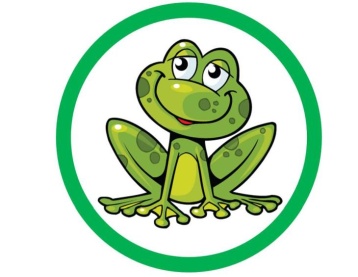 Temat tygodnia:  ZWIERZĘTATemat dnia: U weterynarza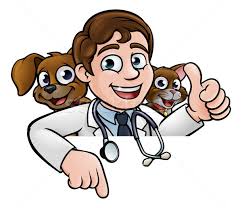 Gimnastyk poranna- propozycja p. weterynarza: Maszerujemy:
- jak czaple (wysoko kolana);
- jak wróbelki (na placach); 
- jak bociany (na piętach);
- jak pingwiny (na zewnętrznej stronie stopy);
- krążymy ramionami w przód (jak do lotu);
- krążymy ramionami w tył;- 5 głębokich oddechów przy otwartym oknie.„Czworonożni pacjenci” – posłuchaj i porozmawiaj na temat opowiadania Z. Gorczyckiej , a potem zapraszam na krótki film. Dziadek Franka ma przyjaciela lekarza. Pewnego wieczoru przyjaciel odwiedził go.- Jak dobrze, że jesteś – mówi dziadek. – Nasz Kusy zwichnął nogę. Poradź mi, co mam robić.Lekarz ogląda chorą  łapkę, nastawia, bandażuje. I Kusy wkrótce jest zdrów.Po tygodniu doktor znów odwiedza przyjaciela. Kusy wita się z nim, a potem wybiega z pokoju.Po chwili wraca, ale nie sam. Obok niego skacze na trzech nogach kulejący buldog.- Ach! – woła lekarz – przyprowadziłeś mi pacjenta! Nie da rady, muszę mu pomóc. Dobry z ciebie, piesku, kolega!Kusy liże rękę lekarza. Dziękuje mu.Rozmowa na temat wysłuchanego tekstu: Kim był przyjaciel dziadka?; Kogo ten lekarz leczył?; Komu najpierw pomógł lekarz?; Co zrobił pies przy następnej wizycie lekarza?; Jak nazywa się lekarz, który leczy zwierzęta?.https://www.youtube.com/watch?v=hm3egltFq18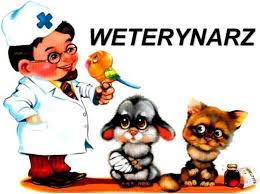 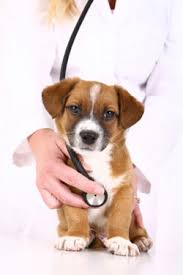 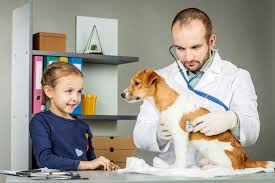 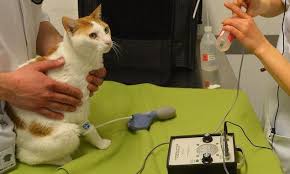 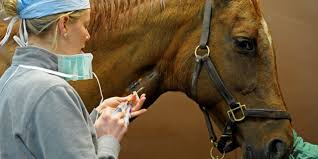 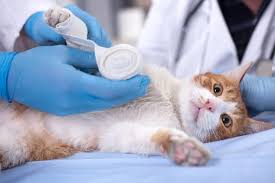 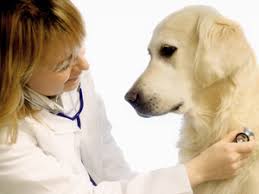 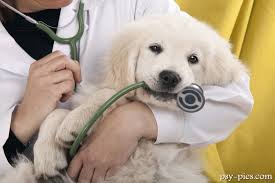 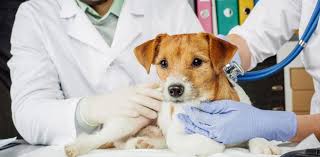 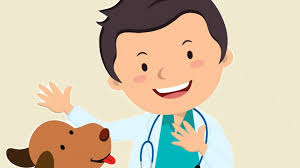 Wielka Księga Tropicieli s. 84,85 – odgadnij co widzisz na obrazku. Wyszukaj wskazane zwierzęta i nalep przy nich zieloną kropkę.Praca z książką Tropiciele cz. 4, s. 15.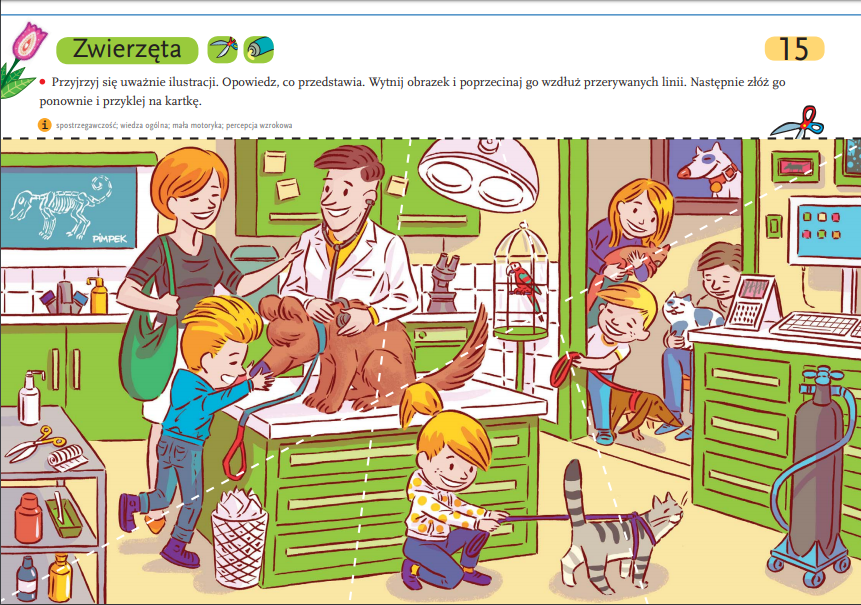 „Domowa piosenka” – nauka II zwrotki piosenki.https://www.youtube.com/watch?v=YDCg1LWgbOkII. Kiedy smutno mi czasem, przyjdzie do mnie pan pies,poda łapę, zapyta:„nie martw się, co ci jest?"
Kot zamruczy pod nosem,  chomik także da znać, i od razu weselej,  już zaczynam się śmiać.
Ref. 
Każdy ma jakiegoś bzika,  każdy jakieś hobby ma, a ja w domu mam chomika,kota, rybki oraz psa. „Śniadanie Łatka” – zabawa matematyczna. Samodzielnie przygotuj pomoce: narysuj pieska „Łatka”, wytnij sylwetę i naklej na tekturkę, lub zabierz maskotkę pieska, przygotuj 10 guzików lub klocków, różnej wielkości – to przysmaki Łatka.Baw się wspólnie z rodziną, wymieniajcie się zagadkami np.:- Łatek dostał 4 duże i 4 małe przysmaki. Ile ma razem ?- Dostał 10 przysmaków, zjadł 3. Ile zostało?  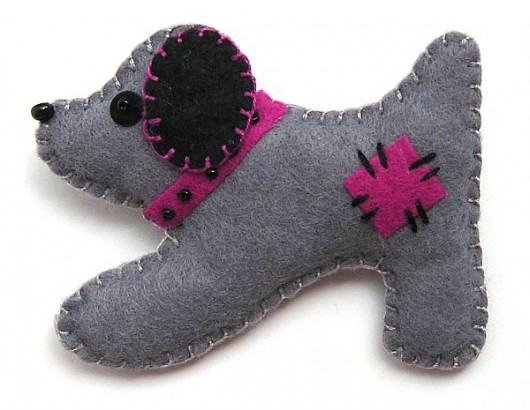 Życzę dobrej zabawy!GALERIA NASZYCH PRAC – „Moje zwierzątko” Julia Rybarczyk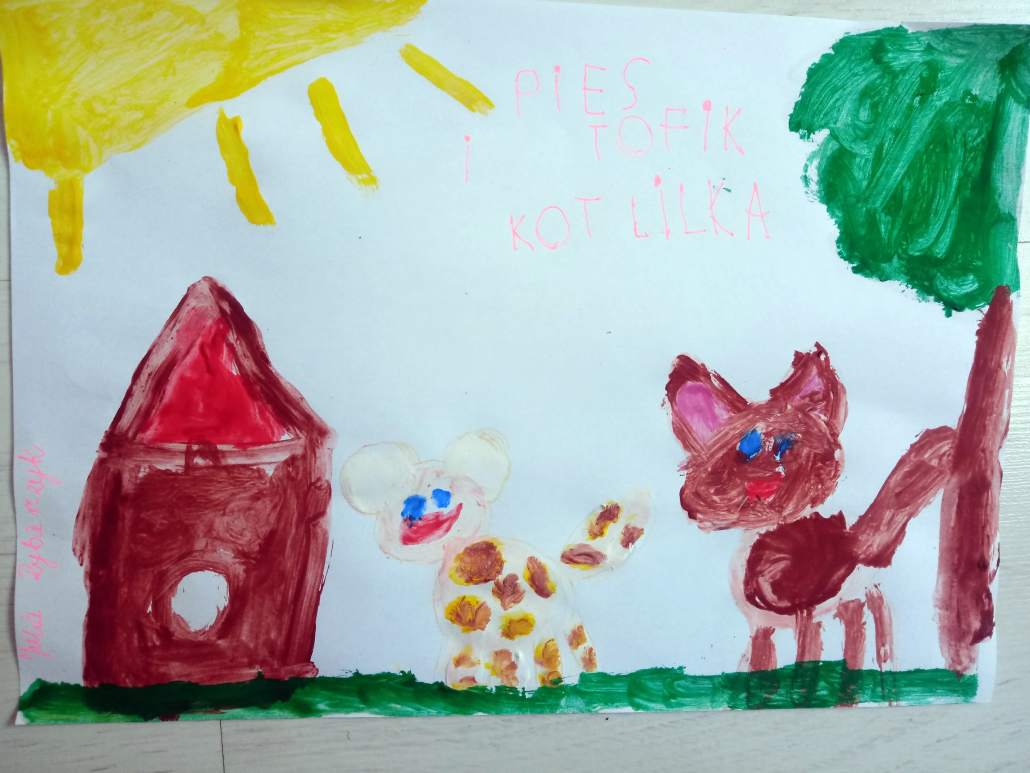 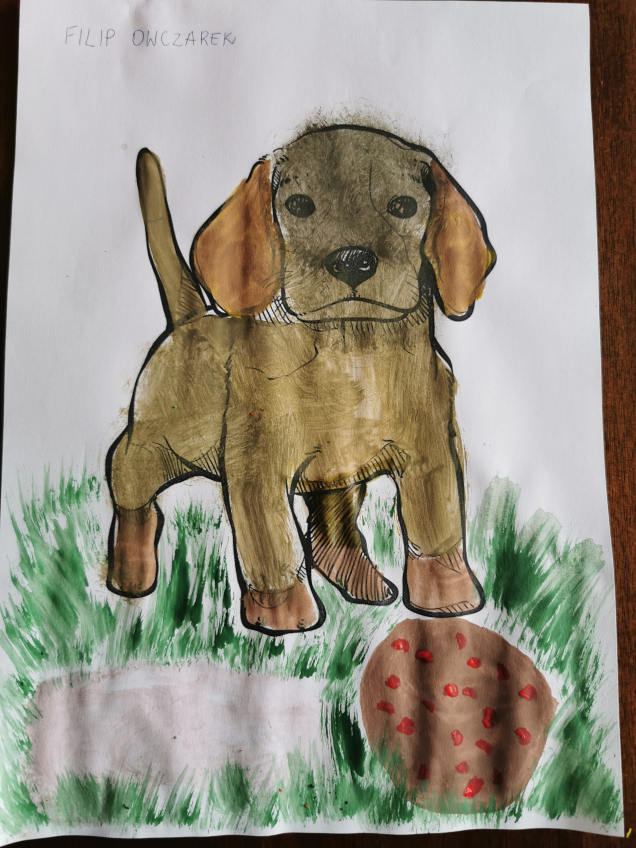 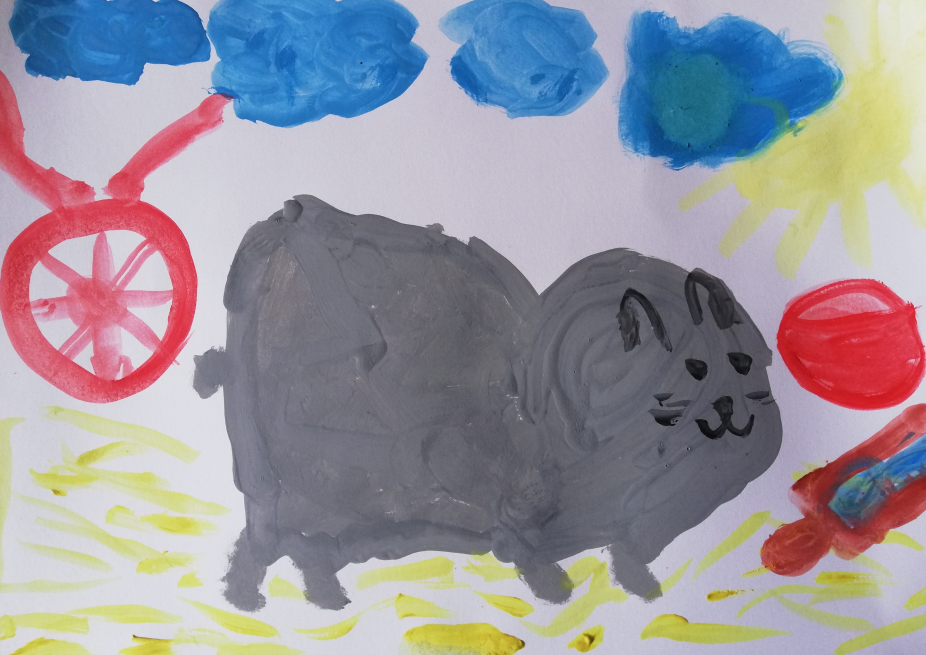 Hanna WiśniewskaFilip OwczarekDrogie dzieci, pamiętajcie o dokładnym myciu rąk, zachęcam was do zabawy tematycznej U WETERYNARZA – zaproście do zabawy swoje pluszaki, grajcie w gry planszowe, spędzajcie dużo czasu na świeżym powietrzu. Pozdrawiam serdecznie Ewa Kuś
